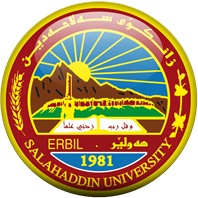                                       زانكؤى سةلاحةددين- هةوليَرSalahaddin University-Erbilرؤلي بةريَوبةراني باخضةي مندالآن لة باشتركردني  كةش و هةواى رِيَكخراوةيى و طةشةثيَداني لة سةنتةري شاري هةوليَرثرِؤذةى دةرضوونةثيَشكةش بة بةشى باخضةى مندالآن كراوة ، وةك بةشيَك لة ثيَداويستيةكانى بةدةستهيَنانى برِوانامةى بةكالؤريؤس لة ثةروةردةئامادة كراوة لة لايةنسنور برهان حسنبة سةرثةرشتىد. تانيا نورالدين صابرئادار -2023